Перечень рекомендуемых мероприятий по улучшению условий трудаНаименование организации:  Федеральное государственное бюджетное образовательное учреждение высшего образования  «Северо-Западный государственный медицинский университет имени И.И.Мечникова» Министерства здравоохранения Российской Федерации  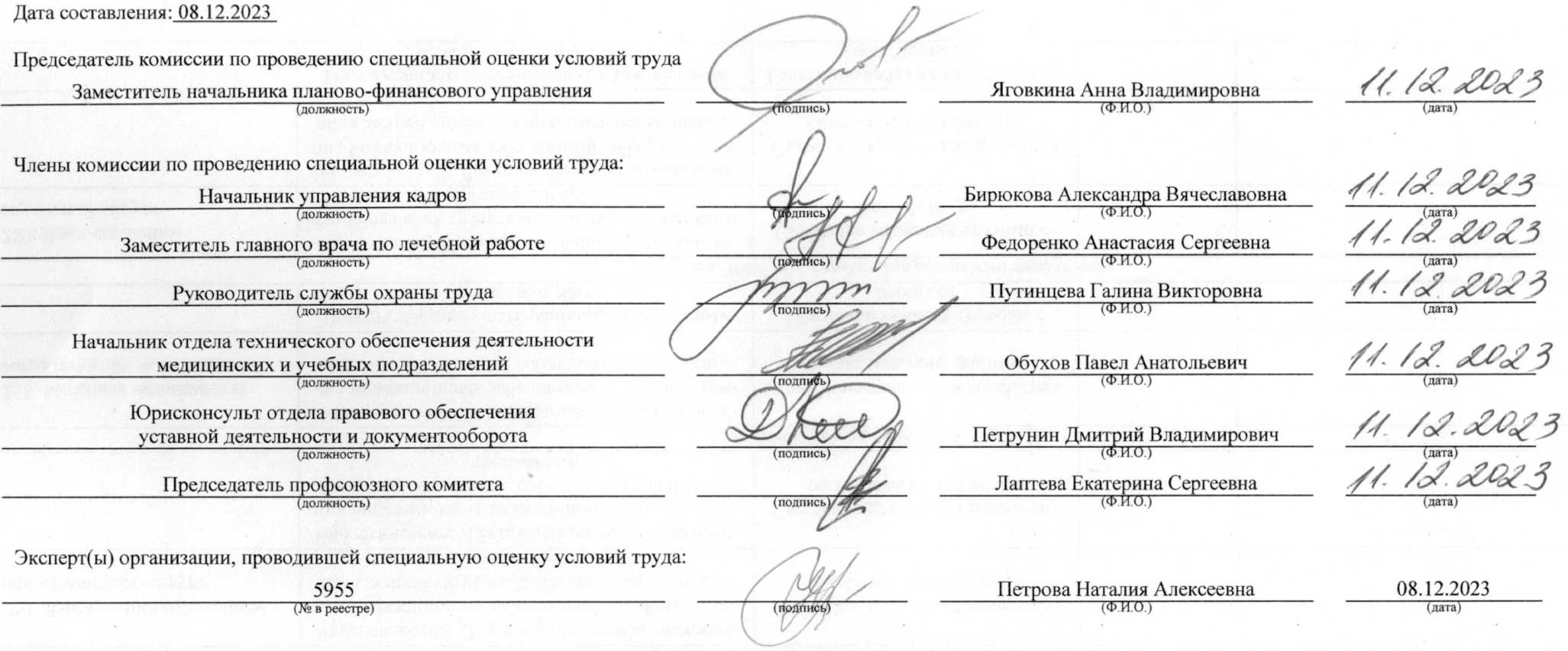 Наименование структурного подразделения, рабочего местаНаименование мероприятияЦель мероприятияСрок
выполненияСтруктурные подразделения, привлекаемые для выполненияОтметка о выполнении123456Центр гнойной хирургииЦентр гнойной хирургииЦентр гнойной хирургииЦентр гнойной хирургииЦентр гнойной хирургииЦентр гнойной хирургии1189. Заведующий центром - врач-клинический фармакологБиологический: Для профилактики возникновения инфекционных заболеваний соблюдать правила личной гигиены, соблюдать меры предосторожностиСнижение вредного воздействия биологического фактора 1190. Главная медицинская сестраБиологический: Для профилактики возникновения инфекционных заболеваний соблюдать правила личной гигиены, соблюдать меры предосторожностиСнижение вредного воздействия биологического фактора 1191. Врач-терапевтБиологический: Для профилактики возникновения инфекционных заболеваний соблюдать правила личной гигиены, соблюдать меры предосторожностиСнижение вредного воздействия биологического фактора 1192. Врач по лечебной физкультуреБиологический: Для профилактики возникновения инфекционных заболеваний соблюдать правила личной гигиены, соблюдать меры предосторожностиСнижение вредного воздействия биологического фактора 1193. Врач физической и реабилитационной медициныБиологический: Для профилактики возникновения инфекционных заболеваний соблюдать правила личной гигиены, соблюдать меры предосторожностиСнижение вредного воздействия биологического фактора 1194. Врач-травматолог-ортопедБиологический: Для профилактики возникновения инфекционных заболеваний соблюдать правила личной гигиены, соблюдать меры предосторожностиСнижение вредного воздействия биологического фактора Химический: Применение специальных сертифицированных средств индивидуальной защиты органов дыханияСнижение воздействия химического фактора Напряженность: Организовать рациональные режимы труда  и отдыхаСнижение напряженности трудового процесса 1195. Врач-физиотерапевтБиологический: Для профилактики возникновения инфекционных заболеваний соблюдать правила личной гигиены, соблюдать меры предосторожностиСнижение вредного воздействия биологического фактора 1196. Врач-психиатр (психотерапевт)Биологический: Для профилактики возникновения инфекционных заболеваний соблюдать правила личной гигиены, соблюдать меры предосторожностиСнижение вредного воздействия биологического фактора 1197. Медицинская сестрапо массажуТяжесть: Организовать рациональные режимы труда  и отдыхаСнижение тяжести трудового процесса Биологический: Для профилактики возникновения инфекционных заболеваний соблюдать правила личной гигиены, соблюдать меры предосторожностиСнижение вредного воздействия биологического фактора 1198. Медицинская сестра по физиотерапииТяжесть: Организовать рациональные режимы труда  и отдыхаСнижение тяжести трудового процесса Биологический: Для профилактики возникновения инфекционных заболеваний соблюдать правила личной гигиены, соблюдать меры предосторожностиСнижение вредного воздействия биологического фактора 1199А(1200А). Медицинский регистраторБиологический: Для профилактики возникновения инфекционных заболеваний соблюдать правила личной гигиены, соблюдать меры предосторожностиСнижение вредного воздействия биологического фактора 1201. Инструктор-методист по лечебной физкультуреБиологический: Для профилактики возникновения инфекционных заболеваний соблюдать правила личной гигиены, соблюдать меры предосторожностиСнижение вредного воздействия биологического фактора Хирургическое отделение (отделение гнойной хирургии)Хирургическое отделение (отделение гнойной хирургии)Хирургическое отделение (отделение гнойной хирургии)Хирургическое отделение (отделение гнойной хирургии)Хирургическое отделение (отделение гнойной хирургии)Хирургическое отделение (отделение гнойной хирургии)1204. Заведующий отделением - врач-хирургХимический: Применение специальных сертифицированных средств индивидуальной защиты органов дыханияСнижение воздействия химического фактора Биологический: Для профилактики возникновения инфекционных заболеваний соблюдать правила личной гигиены, соблюдать меры предосторожностиСнижение вредного воздействия биологического фактора Напряженность: Организовать рациональные режимы труда  и отдыхаСнижение напряженности трудового процесса 1205. Врач-челюстно-лицевой хирургХимический: Применение специальных сертифицированных средств индивидуальной защиты органов дыханияСнижение воздействия химического фактора Напряженность: Организовать рациональные режимы труда  и отдыхаСнижение напряженности трудового процесса Биологический: Для профилактики возникновения инфекционных заболеваний соблюдать правила личной гигиены, соблюдать меры предосторожностиСнижение вредного воздействия биологического фактора 1206А(1207А; 1208А; 1209А; 1210А). Врач-хирургХимический: Применение специальных сертифицированных средств индивидуальной защиты органов дыханияСнижение воздействия химического фактора Напряженность: Организовать рациональные режимы труда  и отдыхаСнижение напряженности трудового процесса Биологический: Для профилактики возникновения инфекционных заболеваний соблюдать правила личной гигиены, соблюдать меры предосторожностиСнижение вредного воздействия биологического фактора 1211. Врач-торакальный хирургХимический: Применение специальных сертифицированных средств индивидуальной защиты органов дыханияСнижение воздействия химического фактора Напряженность: Организовать рациональные режимы труда  и отдыхаСнижение напряженности трудового процесса Биологический: Для профилактики возникновения инфекционных заболеваний соблюдать правила личной гигиены, соблюдать меры предосторожностиСнижение вредного воздействия биологического фактора 1212А(1213А). Врач-анестезиолог-реаниматологХимический: Применение специальных сертифицированных средств индивидуальной защиты органов дыханияСнижение воздействия химического фактора Напряженность: Организовать рациональные режимы труда  и отдыхаСнижение напряженности трудового процесса Биологический: Для профилактики возникновения инфекционных заболеваний соблюдать правила личной гигиены, соблюдать меры предосторожностиСнижение вредного воздействия биологического фактора 1214А(1215А). Медицинская сестра-анестезистХимический: Применение специальных сертифицированных средств индивидуальной защиты органов дыханияСнижение воздействия химического фактора Напряженность: Организовать рациональные режимы труда  и отдыхаСнижение напряженности трудового процесса Биологический: Для профилактики возникновения инфекционных заболеваний соблюдать правила личной гигиены, соблюдать меры предосторожностиСнижение вредного воздействия биологического фактора Тяжесть: Организовать рациональные режимы труда  и отдыхаСнижение тяжести трудового процесса 1216А(1217А). Операционная медицинская сестраХимический: Применение специальных сертифицированных средств индивидуальной защиты органов дыханияСнижение воздействия химического фактора Напряженность: Организовать рациональные режимы труда  и отдыхаСнижение напряженности трудового процесса Биологический: Для профилактики возникновения инфекционных заболеваний соблюдать правила личной гигиены, соблюдать меры предосторожностиСнижение вредного воздействия биологического фактора 1218. Старшая медицинская сестраБиологический: Для профилактики возникновения инфекционных заболеваний соблюдать правила личной гигиены, соблюдать меры предосторожностиСнижение вредного воздействия биологического фактора Тяжесть: Организовать рациональные режимы труда  и отдыхаСнижение тяжести трудового процесса 1219А(1220А). Медицинская сестра процедурнойБиологический: Для профилактики возникновения инфекционных заболеваний соблюдать правила личной гигиены, соблюдать меры предосторожностиСнижение вредного воздействия биологического фактора Тяжесть: Организовать рациональные режимы труда  и отдыхаСнижение тяжести трудового процесса 1221А(1222А; 1223А). Медицинская сестра перевязочнойТяжесть: Организовать рациональные режимы труда  и отдыхаСнижение тяжести трудового процесса Биологический: Для профилактики возникновения инфекционных заболеваний соблюдать правила личной гигиены, соблюдать меры предосторожностиСнижение вредного воздействия биологического фактора 1224А(1225А; 1226А; 1227А). Медицинская сестра палатнаяТяжесть: Организовать рациональные режимы труда  и отдыхаСнижение тяжести трудового процесса Биологический: Для профилактики возникновения инфекционных заболеваний соблюдать правила личной гигиены, соблюдать меры предосторожностиСнижение вредного воздействия биологического фактора 1228. Сестра-хозяйкаБиологический: Для профилактики возникновения инфекционных заболеваний соблюдать правила личной гигиены, соблюдать меры предосторожностиСнижение вредного воздействия биологического фактора Тяжесть: Организовать рациональные режимы труда  и отдыхаСнижение тяжести трудового процесса 1229А(1230А; 1231А; 1232А; 1233А; 1234А; 1235А; 1236А; 1237А; 1238А). СанитаркаБиологический: Для профилактики возникновения инфекционных заболеваний соблюдать правила личной гигиены, соблюдать меры предосторожностиСнижение вредного воздействия биологического фактора Тяжесть: Организовать рациональные режимы труда  и отдыхаСнижение тяжести трудового процесса 1239А(1240А). Санитарка (оперблок)Биологический: Для профилактики возникновения инфекционных заболеваний соблюдать правила личной гигиены, соблюдать меры предосторожностиСнижение вредного воздействия биологического фактора Тяжесть: Организовать рациональные режимы труда  и отдыхаСнижение тяжести трудового процесса Кабинет аппаратного педикюраКабинет аппаратного педикюраКабинет аппаратного педикюраКабинет аппаратного педикюраКабинет аппаратного педикюраКабинет аппаратного педикюра2015.565.1453. Медицинская сестраБиологический: Для профилактики возникновения инфекционных заболеваний соблюдать правила личной гигиены, соблюдать меры предосторожностиСнижение вредного воздействия биологического фактора Тяжесть: Организовать рациональные режимы труда  и отдыхаСнижение тяжести трудового процесса Консультативно-диагностическое отделение микологической клиникиКонсультативно-диагностическое отделение микологической клиникиКонсультативно-диагностическое отделение микологической клиникиКонсультативно-диагностическое отделение микологической клиникиКонсультативно-диагностическое отделение микологической клиникиКонсультативно-диагностическое отделение микологической клиники2015.565.1441. Врач-аллерголог-иммунологБиологический: Для профилактики возникновения инфекционных заболеваний соблюдать правила личной гигиены, соблюдать меры предосторожностиСнижение вредного воздействия биологического фактора Травматолого-ортопедическое отделение с палатой челюстно-лицевой хирургии (20-3)Травматолого-ортопедическое отделение с палатой челюстно-лицевой хирургии (20-3)Травматолого-ортопедическое отделение с палатой челюстно-лицевой хирургии (20-3)Травматолого-ортопедическое отделение с палатой челюстно-лицевой хирургии (20-3)Травматолого-ортопедическое отделение с палатой челюстно-лицевой хирургии (20-3)Травматолого-ортопедическое отделение с палатой челюстно-лицевой хирургии (20-3)242. Врач-челюстно-лицевой хирургХимический: Применение специальных сертифицированных средств индивидуальной защиты органов дыханияСнижение воздействия химического фактора Биологический: Для профилактики возникновения инфекционных заболеваний соблюдать правила личной гигиены, соблюдать меры предосторожностиСнижение вредного воздействия биологического фактора Напряженность: Организовать рациональные режимы труда  и отдыхаСнижение напряженности трудового процесса Учебно-клинический стоматологический центрУчебно-клинический стоматологический центрУчебно-клинический стоматологический центрУчебно-клинический стоматологический центрУчебно-клинический стоматологический центрУчебно-клинический стоматологический центр1251. Заведующий отделением - врач-стоматолог-хирургБиологический: Для профилактики возникновения инфекционных заболеваний соблюдать правила личной гигиены, соблюдать меры предосторожностиСнижение вредного воздействия биологического фактора 1252. Врач-оpтодонтБиологический: Для профилактики возникновения инфекционных заболеваний соблюдать правила личной гигиены, соблюдать меры предосторожностиСнижение вредного воздействия биологического фактора Хирургическое отделение № 2 (15-3)Хирургическое отделение № 2 (15-3)Хирургическое отделение № 2 (15-3)Хирургическое отделение № 2 (15-3)Хирургическое отделение № 2 (15-3)Хирургическое отделение № 2 (15-3)1258. Младшая медицинская сестра по уходу за больнымиБиологический: Для профилактики возникновения инфекционных заболеваний соблюдать правила личной гигиены, соблюдать меры предосторожностиСнижение вредного воздействия биологического фактора Тяжесть: Организовать рациональные режимы труда  и отдыхаСнижение тяжести трудового процесса Кабинет ЭФИ при кардиохирургическом отделенииКабинет ЭФИ при кардиохирургическом отделенииКабинет ЭФИ при кардиохирургическом отделенииКабинет ЭФИ при кардиохирургическом отделенииКабинет ЭФИ при кардиохирургическом отделенииКабинет ЭФИ при кардиохирургическом отделении1259. Врач-сердечно-сосудистый хирургХимический: Применение специальных сертифицированных средств индивидуальной защиты органов дыханияСнижение воздействия химического фактора Биологический: Для профилактики возникновения инфекционных заболеваний соблюдать правила личной гигиены, соблюдать меры предосторожностиСнижение вредного воздействия биологического фактора Напряженность: Организовать рациональные режимы труда  и отдыхаСнижение напряженности трудового процесса 